                                                                              31.08.2020           259-01-04-202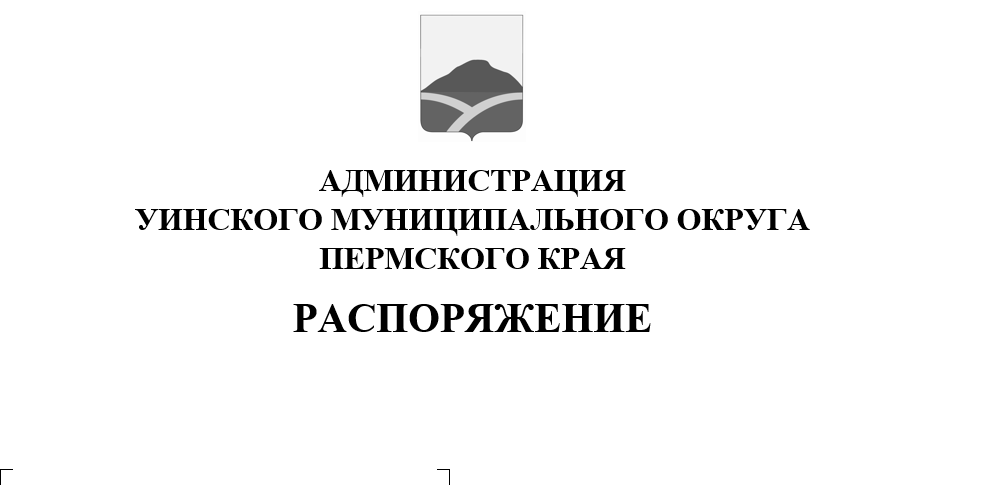  Руководствуясь постановлением администрации Уинского муниципального района от 14.10.2019 № 476-259-01-03 «Об утверждении муниципальной  программы «Развитие культуры, молодежной политики, физической культуры и спорта в Уинском муниципальном округе Пермского края» на 2020-2022 годы» и в целях широкого, массового привлечения и участия сельскохозяйственных предприятий всех форм собственности, личных подсобных хозяйств в организации продажи произведенной продукции, рекламирования покупателю ее достоинств и качества: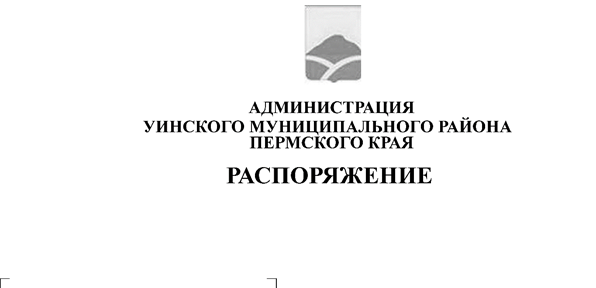 1. Провести 16 сентября 2020 года в  с. Уинское  сельскохозяйственную  ярмарку «Осень-2020» по продаже продукции сельскохозяйственных предприятий и личных подсобных хозяйств.2. Управлению культуры, спорта и молодежной политики администрации района направить на организацию и проведение районной сельскохозяйственной ярмарки «Осень-2020» 10 000 (Десять тысяч) рублей 00 копеек, предусмотренных в районном бюджете на 2020 год в рамках реализации муниципальной  программы «Развитие культуры, молодежной политики, физической культуры и спорта в Уинском муниципальном округе Пермского края» на 2020-2022 годы». 3. Утвердить смету расходов на организацию проведения сельскохозяйственной ярмарки «Осень - 2020»  согласно приложению.4. Управлению по экономике и сельскому хозяйству провести  агитационную работу среди сельскохозяйственных предприятий округа, личных подсобных хозяйств по участию в продаже излишков сельскохозяйственной продукции.5. Распоряжение подлежит официальному опубликованию на официальном сайте администрации Уинского муниципального округа в информационно-телекоммуникационной сети «Интернет». 6. Контроль над исполнением распоряжения возложить на заместителя главы администрации Уинского муниципального округа по социальным вопросам Киприянову М.М.Глава муниципального округа -глава администрации Уинскогомуниципального округа						А.Н.ЗелёнкинПриложение				к распоряжению администрации 	Уинского муниципального округа	                                                                       от 31.08.2020 № _259-01-04-202__		СМЕТАрасходов на организацию проведения сельскохозяйственной ярмарки«Осень - 2020»Наименование расходовКол-воЦенаСуммаСувенирная продукция (кружка)40250,0010 000,00ИТОГО:10 000,00